Unity of the _______ Acts 4:32-331.__________________2. _________________3.__________________Meeting Church Needs Acts 4:34-371. There were no ________ among them.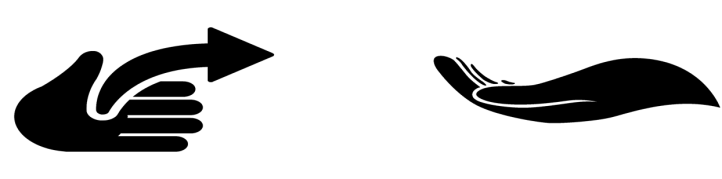 2. Owners _________ what they had.           3. Gave to the ____________.4. _____________ to those with NeedsWhat Does this mean for us?1. We are to be a _______________.a. ______________a. ______________2. We need honest in our _______________.a. ___________a. ___________Is this our Model for today? Acts 4:36-371. He did what he _________.2. He _______ what he had.3. He did it with a _____________.Ananias and Sapphira Acts 5:1-111. They _________ a lie2.    A lie against the_____________.3.    An early ___________ example is made.